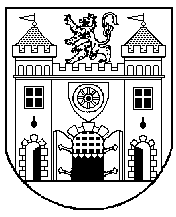 STATUTÁRNÍ MĚSTO LIBERECZASTUPITELSTVO MĚSTA LIBEREC č. 5/2024OBECNĚ ZÁVAZNÁ VYHLÁŠKASTATUTÁRNÍHO MĚSTA LIBEREC,kterou se mění Obecně závazná vyhláška statutárního města Liberec č. 1/2023, o regulaci provozování hazardních her na území statutárního města LiberecZastupitelstvo statutárního města Liberec se na svém zasedání dne 21. 3. 2024 usneslo vydat usnesením č. 57/2024 v souladu s ustanovením § 12 zákona č. 186/2016 Sb., o hazardních hrách, ve znění pozdějších předpisů, a v souladu s ustanovením § 10 písm. d) a § 84 odst. 2 písm. h) zákona č. 128/2000 Sb., o obcích (obecní zřízení), ve znění pozdějších předpisů, tuto obecně závaznou vyhlášku:Čl. 1Změna vyhláškyObecně závazná vyhláška statutárního města Liberec č. 1/2023, o provozování hazardních her na území statutárního města Liberec, se mění takto:V Čl. 3 Určení míst se za odst. 3 doplňuje odst. 4, který zní:„4. Provozování hazardních her je na území statutárního města Liberec zakázáno v okruhu nejméně 200 metrů vzdušné vzdálenosti kolem objektů bydlení ve vlastnictví statutárního města Liberec. Výchozím bodem pro digitální proměření vymezení daného okruhu se rozumějí vnější hrany objektů, které slouží k bydlení.“               Dosavadní odst. 4 se označuje jako odst. 5 a nově zní:„5. Povolení herního prostoru pro kasina2) může být vydáno pouze pro adresy splňující všechna čtyři kritéria regulace souběžně.“ Ostatní ustanovení obecně závazné vyhlášky č. 1/2023 zůstávají beze změn.Čl. 2ÚčinnostTato vyhláška nabývá účinnosti dnem 15. dubna 2024.Mgr. Šárka Prachařová v. r.náměstkyně primátoraIng. Jaroslav Zámečník, CSc. v. r.primátor města 